上市町不育症治療費助成について上市町では、不育症治療を受けているご夫婦に対し、その治療費の一部を助成します。１．対象者（１）治療を行った日及び助成金の申請日に、夫婦の両方またはいずれか一方が上市町に住所を有すること。（２）法律上の婚姻をしている夫婦であること。（３）各種医療保険に加入していること。（４）夫婦が町税を滞納していないこと。　　　　　　　　　　　　　（５）保険医療機関等において不育症治療を受けていること。　　　　　　　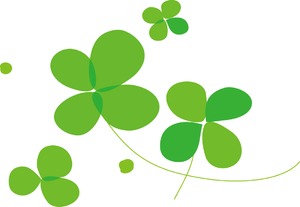 　２．助成内容（１）助成額１夫婦１年度３０万円を限度に助成を受けることができます。（２）助成の対象となる治療費医療機関で支払う本人負担金のうち・保険診療適用分　・保険診療適用外分の検査費、診療費（不育症診断に係る検査、ヘパリンを主とした不育症治療の費用等）　　　　※入院時の差額ベッド代、食事療養費、文書料等の直接治療に関係しない費用は対象となりません。　　　　※平成２９年４月１日以降に治療を受診した分から対象となります。３．申請・請求の手続き（１）申請期限　　　治療が終了した日が属する年度内　　　　　　※治療終了後なるべく早めに申請してください。年度末にかかる場合などは事前に保健センターへご連絡のうえ、年度内に申請手続きをしていただきますようお願いします。＊必要なもの＊　□上市町不育症治療費助成交付申請書兼実績報告書　□不育症治療医療機関受診等証明書　□夫婦の健康保険証（コピー）　　　　　　□医療機関等が発行する不育症治療に要した費用の領収書・診療報酬明細書（原本）　　　　　　□印鑑（シャチハタは不可）□本人または配偶者名義の金融機関の通帳　　　　　　□戸籍謄本（夫婦別世帯の場合）　（２）支給書類審査の結果、承認された場合は、書面で通知し、約１か月後に助成金を指定の口座に振り込みます。４．申請窓口　上市町保健センター（つるぎふれあい館２階）　　　受付時間：平日の午前８時３０分から午後５時１５分【問い合わせ先】　上市町役場福祉課保健班（上市町保健センター）　　　　住所：〒９３０－０３６１　上市町湯上野１１７６番地　電話：０７６－４７３－９３５５